Protocole de Madrid concernant l’enregistrement international des marquesInformations concernant le Royaume-Uni, les territoires britanniques d’outre-mer et les dépendances de la Couronne britannique	L’Office de la propriété intellectuelle du Royaume-Uni (IPO) a fourni des informations au Bureau international de l’Organisation Mondiale de la Propriété Intellectuelle (OMPI) sur la portée d’une désignation du Royaume-Uni en vertu du Protocole de Madrid en ce qui concerne les territoires britanniques d’outre-mer et les dépendances de la Couronne britannique.Territoires britanniques d’outre-mer et dépendances de la Couronne britannique2.	Les territoires britanniques d’outre-mer sont des territoires relevant de la juridiction et de la souveraineté du Royaume-Uni.  Ils ne font pas partie du Royaume-Uni et, à l’exception de Gibraltar, ils ne font pas partie de l’Union européenne.3.	Les dépendances de la Couronne britannique sont autonomes et sont dotées de leur propre système juridique, administratif et fiscal.  Elles ne font pas partie du Royaume-Uni ou de l’Union européenne.  Les traités internationaux ne leur sont applicables qu’avec leur consentement.Désignation du Royaume-Uni en vertu du Protocole de Madrid4.	Une désignation du Royaume-Uni dans les demandes internationales et dans les désignations postérieures en vertu du Protocole de Madrid s’étend à l’Angleterre, au Pays de Galles, à l’Écosse, à l’Irlande du Nord, au territoire britannique d’outre-mer des Îles Falkland (Malvinas) ainsi qu’à deux dépendances de la Couronne britannique, à savoir l’Île de Man et Jersey.  Qualification du déposant pour déposer une demande internationale5.	Lorsque le déposant est habilité à déposer une demande internationale en vertu du Protocole de Madrid du fait, par exemple, d’un domicile ou d’un établissement industriel ou commercial effectif et sérieux (“établissement”)6 situé au Royaume-Uni, il doit consigner les informations pertinentes dans la rubrique 3.a) du formulaire de demande internationale MM2.6.	Si, dans le même temps, le déposant a indiqué, dans la rubrique 2.b) du formulaire, une adresse dans l’un quelconque des territoires britanniques d’outre-mer ou dans les dépendances de la Couronne britannique de Guernesey ou Jersey, il devra aussi fournir, dans la rubrique 3.b) du formulaire, l’adresse d’un domicile6 ou d’un établissement6 au Royaume-Uni ou dans l’Île de Man4.  Si l’adresse indiquée dans la rubrique 2.b) du formulaire se situe dans l’Île de Man4, aucune information supplémentaire n’est requise dans la rubrique 3.b).Qualification du nouveau titulaire (“cessionnaire”) pour être titulaire d’un enregistrement international7.	Lorsque le nouveau titulaire d’un enregistrement international (“cessionnaire”) remplit les conditions requises pour être le titulaire inscrit au registre international du fait, par exemple, qu’il a son domicile6 ou un établissement6 au Royaume-Uni, il doit consigner les informations pertinentes dans la rubrique 4.a) de la demande d’inscription d’un changement de titulaire (formulaire MM5).  8.	Si, dans le même temps, le nouveau titulaire a indiqué, dans la rubrique 3.b) du formulaire, une adresse dans l’un quelconque des territoires britanniques d’outre-mer ou dans les dépendances de la Couronne britannique de Guernesey ou Jersey, il devra aussi fournir, dans la rubrique 4.b) du formulaire, l’adresse d’un domicile6 ou d’un établissement6 au Royaume-Uni ou dans l’Île de Man4.  Si l’adresse indiquée dans la rubrique 3.b) du formulaire se situe dans l’Île de Man4, aucune information supplémentaire n’est requise dans la rubrique 4.b).Informations supplémentaires9.	Pour de plus amples informations sur cette question, veuillez prendre contact avec l’IPO (http://www.wipo.int/madrid/fr/members/profiles/gb.html).  Le 30 septembre 2015LISTE DES territoires britanniques d’outre-mer et des dépendances de la Couronne britanniqueLes informations sont communiquées par l’Office de la propriété intellectuelle du Royaume-Uni (IPO).TERRITOIRES BRITANNIQUES D’OUTRE-MERAnguillaBermudesGibraltarÎles CaïmanesÎles de la Géorgie du Sud et Sandwich du SudÎles Falkland (Malvinas)Îles Turques et CaïquesÎles Vierges britanniquesMontserratPitcairn (y compris les Îles Henderson, Ducie et Oeno)Sainte-Hélène (y compris les Îles de l’Ascension et Tristan da Cunha)Territoire britannique de l’AntarctiqueTerritoire britannique de l’océan IndienDÉPENDANCES DE LA COURONNE BRITANNIQUEGuerneseyÎle de ManJersey[Fin de l’annexe]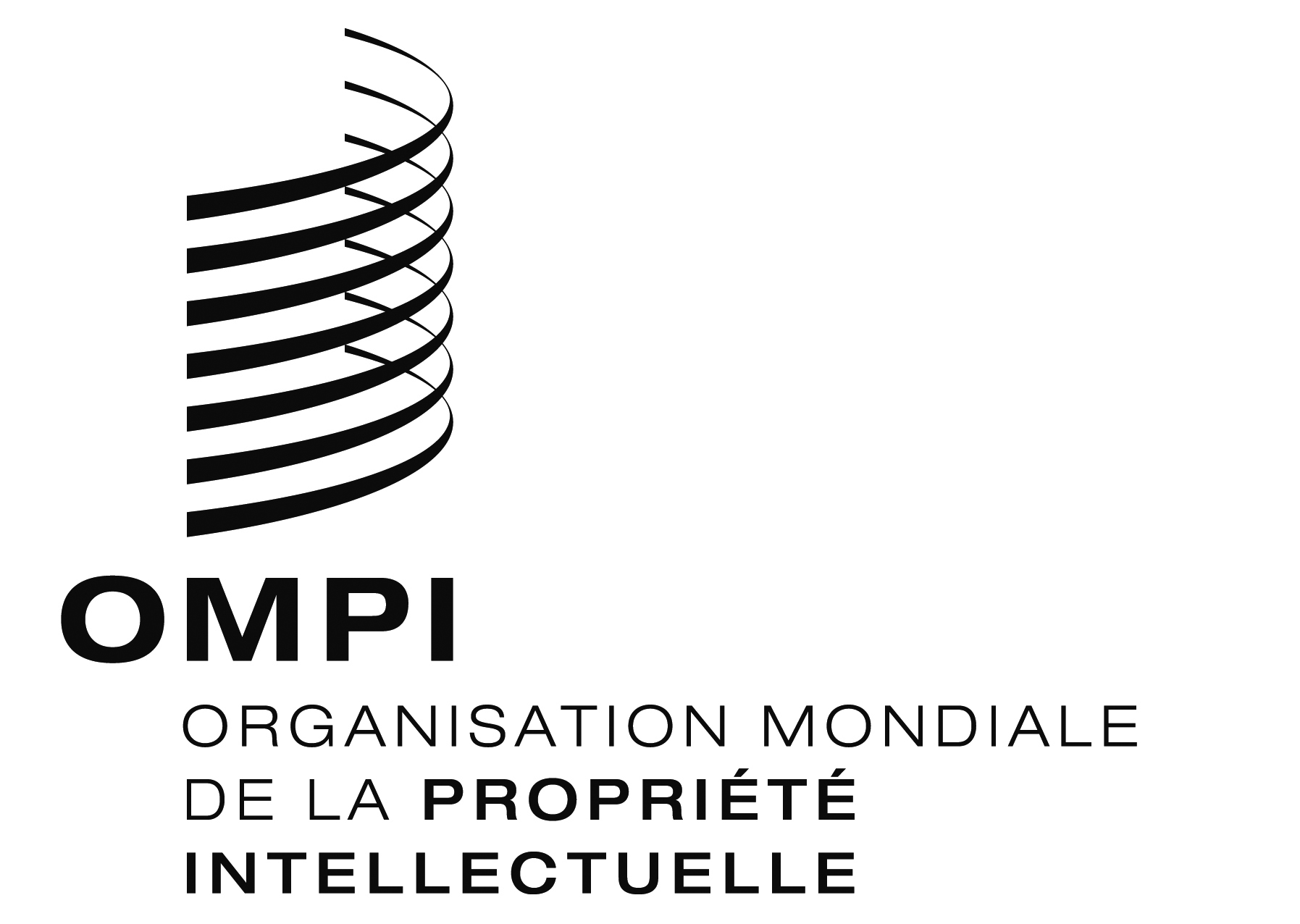 AVIS N° 38/2015AVIS N° 38/2015AVIS N° 38/2015